ÉTLAP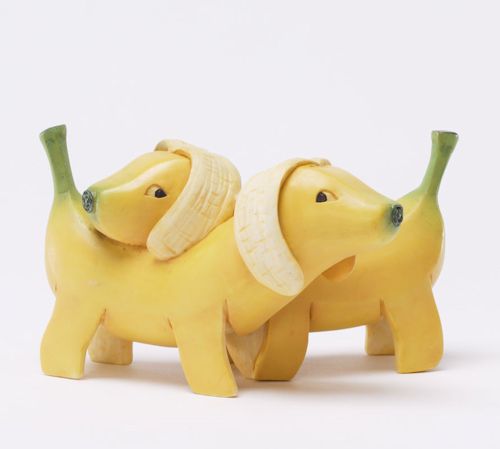 2015. 03. 30. – 04.03.Az étlap változásának jogát fenntartjuk!                                               Szanyi Istvánné   magánvállalkozóTÍZÓRAIEBÉDUZSONNAHÉTFŐcitromos teatojáskrémkenyérkígyó uborkadaragaluska levesparadicsommártáshúsgombócsüteménynagy kifliDelma margarinpárizsiKEDDtejmolnárka bableves füstölt hússalburgonyás kockacsemege uborkaalmacsoki krém félbarna kenyérSZERDAgyümölcs tearozsos kiflivajbanánvegyes gyümölcsleveserdész vegyes pörköltorsó tésztamákos búrkifliCSÜTÖRTÖKkakaósárgabarack ízvajfélbarna kenyérzöldborsó levesrántott csirkemelltört burgonyavegyes savanyúfélbarna kenyérjoghurtos Delma Sümegi sonkaPÉNTEKcitromos teafőtt virslifélbarna kenyérmustártarhonya levesszékelykáposztapogácsakifliTúró Rudi